О проведении социологического исследованияУважаемые руководители! Министерство просвещения Российской Федерации в период 
с 26 сентября по 28 октября 2022 года проводит социологическое исследование по выявлению удовлетворенности качеством школьного питания и вкусовых предпочтений обучающихся 1-4 классов. Прошу организовать участие обучающихся 1-4 классов и их родителей в социологическом исследовании до 28 октября 2022 года. Анкетирование носит анонимный характер и проводится на сайте фцпмо.рф в разделе «Социологические исследования». Методические рекомендации для проведения анкетирования прилагаются. По вопросам, касающимся организации и проведения социологического исследования, можно обращаться в Федеральный центр мониторинга питания обучающихся  по телефону 8 (495) 959-66-47. Приложение: на 12 л. в 1 экз.    Огородникова Екатерина АлексеевнаШейкина Дарья Сергеевна(391) 221-12-99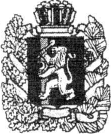 МИНИСТЕРСТВО ОБРАЗОВАНИЯКРАСНОЯРСКОГО КРАЯ К. Маркса ул., д. 122, г. Красноярск, 660021Телефон: (391) 211-93-10Факс: (391) 221-28-26mon@krao.ru http://www.krao.ru ОКОГУ 23280, ОКПО 79861099 ОГРН 1082468041611ИНН/КПП 2460210378/246001001     [МЕСТО ДЛЯ ШТАМПА]	На № _______________________________________МИНИСТЕРСТВО ОБРАЗОВАНИЯКРАСНОЯРСКОГО КРАЯ К. Маркса ул., д. 122, г. Красноярск, 660021Телефон: (391) 211-93-10Факс: (391) 221-28-26mon@krao.ru http://www.krao.ru ОКОГУ 23280, ОКПО 79861099 ОГРН 1082468041611ИНН/КПП 2460210378/246001001     [МЕСТО ДЛЯ ШТАМПА]	На № _______________________________________Руководителям краевых государственных образовательных учрежденийЗаместитель министраЗаместитель министраА.В. Молодкин    [МЕСТО ДЛЯ ПОДПИСИ]    [МЕСТО ДЛЯ ПОДПИСИ]